Actividad de BiologíaProf: Manuela RiberoGrupos: 1° 1, 1° 2, 1° 3.1) Busca el significado de cada una de las palabras, que luego serán trabajadas en clase con cada una de ellas.Ecosistema:Sistema abierto: Biótico:Abiótico:Biotopo:Biocenosis:2) A) En la siguiente imagen señala componentes bióticos y abióticos.     B) Recorta y pega ejemplos de otros ecosistemas.     C) Busca información acerca de sus clasificaciones.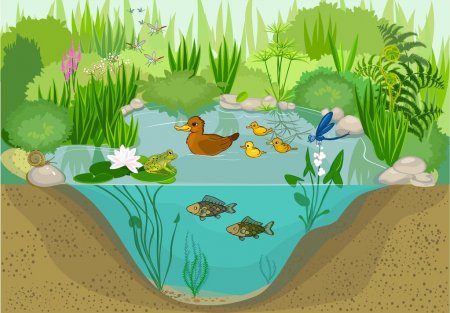 